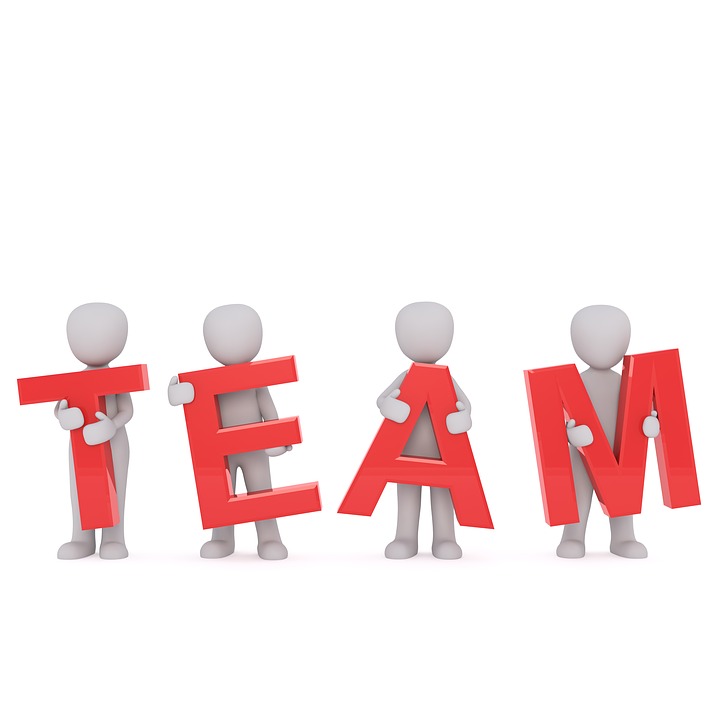 What do I need help with?                      What can I delegate?Keep what I enjoy the most, then share the tasks that I like the least.Some things I might share or ask for help:TaskKeep or share?Who could help me?Warming up the sectionBlowing the pitch pipeConducting (starts and stops)Doing PVI’s or be the Vocal Production CoordinatorAssessing individual recordings and providing feedbackTracking of assessments/ qualifyingSetting up accountability partnersDemonstrating (vocal model for the section)Note taking (for you or the whole section)Taking attendance and following up with those absent or on LOASinging in auditions Listening during sectional so you can singMentoring or Buddy for new membersMaking of word sheets (and interpretation notes)Playing Keyboard Recording of sectionals/ rehearsalsUpdating of learning tracksReinforcing the Visual plan  (including singing with our eyes)Music theory expertVowel “Queen”Monitoring Phrase endingsPlaying the learning tracks